Н А К А З01.09.2020										№ 147Про затвердження плану заходів щодо запобігання вживанню наркотичних та психотропних речовин, формування здорового способу життя школярів у 2020/2021 навчальному роціНа виконання розпорядження Кабінету міністрів України від 06.02.2019 № 56-р «Про затвердження плану заходів на 2019-2020 роки з реалізації Стратегії державної політики щодо наркотиків на період до 2020 року», листа Міністерства освіти і науки України від 30.09.2016 №1/9-515 «Про проведення інформаційно-освітньої роботи щодо запобігання поширенню тютюнокуріння, наркоманії та вживання алкогольних напоїв серед дітей, учнівської та студентської молоді», Комплексної програми з протидії поширенню наркоманії та зменшення шкоди від вживання психоактивних речовин у м. Харкові «Чисте місто» на 2019-2020 року (рішення 29 сесії Харківської міської ради 7 скликання від 21.08.2019 року), листа МОН від 20.07.2020 № 1/9-385 про «Деякі питання організації виховного процесу у 2020/2021 навчальному році щодо формування в дітей та учнівської молоді ціннісних життєвих навичок», з метою профілактики вживання учнями психоактивних речовин, висвітлення відомостей про небезпеки, пов'язані із вживанням наркотичних та психотропних речовин, створення умов для формування в учнів навичок здорового способу життя, дбайливого ставлення до свого здоров’я як головної життєвої цінності, створення умов для підтримки стабільного здоров’я учнівської молоді та залучення уваги батьків до проблеми збереження та зміцнення здоров’я дітейНАКАЗУЮ:1. Затвердити План заходів Управління освіти адміністрації Київського району Харківської міської ради щодо запобігання вживанню наркотичних та психотропних речовин, формування здорового способу життя школярів у 2020/2021 навчальному році (Додаток 1).2. Методисту центру освітніх технологій Управління освіти адміністрації Київського району Харківської міської ради Міцай О.В. посилити контроль за виконанням адміністраціями закладів освіти району заходів щодо збереження та зміцнення здоров’я, формування здорового способу життя школярів та заборони паління тютюнових виробів та електронних сигарет, недопущення вживання алкогольних, наркотичних та психотропних речовин усіма учасниками освітнього процесу.Упродовж 2020/2021 навчального року3. Керівникам закладів загальної середньої освіти усіх типів та форм власності:3.1. Розробити та затвердити заходи щодо збереження та зміцнення здоров’я, формування здорового способу життя школярів, активізації антинікотинової, антиалкогольної та антинаркотичної інформаційно-роз'яснювальної та профілактичної роботи у 2020/2021 навчальному році.До 11.09.20203.2. Забезпечити роботу з пропаганди здорового способу життя, формування в молоді відповідального ставлення до свого здоров'я.Упродовж 2020/2021 навчального року4. Методисту центру освітніх технологій Саприкіній М.А., яка виконує обов’язки завідувача лабораторії комп’ютерних технологій в освіті, розмістити цей наказ на сайті Управління освіти адміністрації Київського району Харківської міської ради.До 04.09.20205. Контроль за виконанням даного наказу покласти на завідувача центру освітніх технологій Настенко І.В.Начальник Управління освіти	оригінал підписано	Т.В. КУЦЕНКОНастенко І.В.МіцайГубарєваЗ наказом Управління освіти адміністрації Київського району Харківської міської ради від 01.09.2020 № 147 «Про затвердження Плану заходів Управління освіти адміністрації Київського району Харківської міської ради щодо запобігання вживанню наркотичних та психотропних речовин, формування здорового способу життя школярів у 2020/2021 навчальному році» ознайомлені:Додаток 1до наказу Управління освітивід 01.09.2020 № 147План заходів Управління освіти адміністрації Київського району Харківської міської ради щодо запобігання вживанню наркотичних та психотропних речовин, формування здорового способу життя школярів у 2020/2021 навчальному роціЗавідувач центру освітніх технологій				І.В. НАСТЕНКОМіцайУ К Р А Ї Н АХАРКІВСЬКА МІСЬКА РАДАХАРКІВСЬКОЇ ОБЛАСТІВИКОНАВЧИЙ КОМІТЕТАДМІНІСТРАЦІЯ КИЇВСЬКОГО РАЙОНУУПРАВЛІННЯ ОСВІТИ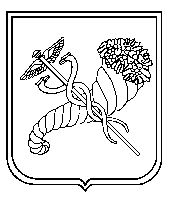 Міцай О.В.Лук׳янович О.В.Сиромятнікова Л.М.Назарова О.В.Саприкіна М.А.Потягайло Л.І.Бондар Т.І.Прибиловська Н.В.Борщик Л.М.Ричкова Л.В.Будко О.В.Романова О.В.Вєдяєва О.В.Савіцька І.Ю.Гряник О.Г.Середа Л.В.Дементьєва І.П.Стрельченко К.В.Денисюк Л.І.Ткач В.В.Д׳якова І.А.Ткачова К.І.Єфіменко І.В.Уліцька О.МЄфіменко О.Г.Уткіна О.А.Жовтун Т.С.Черевань І.І.Касеко І.І.Шепель С.Ю.Коломієць С.Р.Шойхет Г.Й.№з/пНазва заходуТермін виконанняВідповідальніВідмітка про виконанняЗдійснити контроль за розробкою освітніми закладами освіти усіх типів та форм власності заходів щодо запобігання вживання наркотичних та психотропних речовин, формування здорового способу життя школярів у 2019/2020 навчальному році.До 11.09.2020Міцай О.В., методист центру освітніх технологій Управління освіти, керівники закладів загальної середньої освітиЗдійснювати контроль постановки на внутрішньошкільний облік учнів підпорядкованих закладів освіти, які палять, схильні до вживання психоактивних речовин, як таких, що потребують посиленої педагогічної увагиУпродовж 2020/2021 навчального рокуМіцай О.В., методист центру освітніх технологій Управління освіти, керівники закладів загальної середньої освітиТримати на контролі проведення просвітницьких заходів щодо пропаганди здорового способу життя.Упродовж 2020/2021 навчального рокуМіцай О.В., методист центру освітніх технологій Управління освіти, керівники закладів загальної середньої освіти, заступники директорів, соціальні педагогиЗабезпечити своєчасне ознайомлення учасників освітнього процесу з нормативно-правовими документами, які відображають ставлення держави до наркотиків та їх вживання.Упродовж 2020/2021 навчального рокуМіцай О.В., методист центру освітніх технологій Управління освіти, керівники закладів загальної середньої освіти, заступники директорів, соціальні педагогиОрганізувати проведення загальношкільних флешмобів «Рух – це життя!», фізкультхвилинок «Пліч о пліч» у межах Всесвітнього дня здоров’я.06.04.2021Міцай О.В., методист центру освітніх технологій Управління освіти, заступники директорів,  класні керівникиВжити заходів щодо залучення учнів до активної участі у спортивних змаганнях, конкурсах, заходах з питань формування здорового способу життя. Запровадити проведення бесід, круглих столів, написання тематичних диктантів з тематики попередження вживання психоактивних речовин та формування інших видів залежностей.Упродовж 2020/2021 навчального рокуМіцай О.В., методист центру освітніх технологій Управління освіти, керівники закладів загальної середньої освіти, заступники директорів, соціальні педагоги, класні керівникиОрганізувати роботу щодо залучення представників медичних установ, громадських організацій, соціальних служб для сім’ї, дітей та молоді, лікаря-нарколога до участі в заходах з недопущення вживання психоактивних речовин (алкоголю, наркотичних та психотропних речовин, тютюнових виробів, електронних сигарет) серед усіх учасників освітнього процесу.ПостійноМіцай О.В., методист центру освітніх технологій Управління освіти, керівники закладів загальної середньої освіти, заступники директорів, соціальні педагогиЗалучати членів ДЮА «ШУМ» до пропаганди здорового способу життя.Упродовж 2020/2021 навчального рокуМіцай О.В., методист методичного центру Управління освіти, Сиромятнікова Л.М., методист центру освітніх технологій Управління освіти, заступники директорів, класні керівники, педагоги-організаториОрганізувати роботу із залучення медичних працівників до участі у батьківських зборах з метою вироблення спільних дій щодо зниження рівня тютюнопаління, вживання алкогольних речовин, запобігання вживанню наркотичних речовин серед дітей і підлітків.Упродовж 2020/2021 навчального рокуМіцай О.В., методист методичного центру Управління освіти керівники закладів загальної середньої освіти, заступники директорівВключити до планів індивідуальної виховної роботи з учнями, які перебувають на внутрішньошкільному обліку та потребують посиленої педагогічної уваги, профілактичні бесіди з недопущення вживання психоактивних речовин (алкоголю, наркотичних та психотропних речовин, тютюнових виробів, електронних сигарет).Упродовж 2020/2021 навчального рокуМіцай О.В., методист методичного центру Управління освіти, керівники закладів загальної середньої освіти, заступники директорів, класні керівники, соціальні педагогиСприяти висвітленню на сайтах та на інформаційних стендах закладів освіти, відомостей про небезпеку, пов'язану із вживанням психоактивних речовин.Упродовж 2020/2021 навчального рокуМіцай О.В., методист методичного центру Управління освіти, керівники закладів загальної середньої освіти